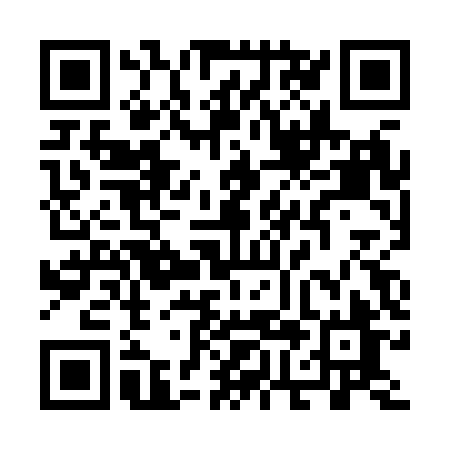 Prayer times for Oberthambach, GermanyWed 1 May 2024 - Fri 31 May 2024High Latitude Method: Angle Based RulePrayer Calculation Method: Muslim World LeagueAsar Calculation Method: ShafiPrayer times provided by https://www.salahtimes.comDateDayFajrSunriseDhuhrAsrMaghribIsha1Wed3:355:471:055:058:2310:262Thu3:335:461:055:058:2410:283Fri3:305:441:045:068:2510:304Sat3:275:431:045:068:2710:335Sun3:245:411:045:078:2810:356Mon3:225:391:045:078:3010:387Tue3:195:381:045:088:3110:408Wed3:165:361:045:088:3310:439Thu3:135:351:045:098:3410:4510Fri3:105:331:045:098:3510:4811Sat3:085:321:045:108:3710:5012Sun3:055:311:045:108:3810:5313Mon3:025:291:045:118:3910:5614Tue2:595:281:045:118:4110:5815Wed2:565:271:045:128:4211:0116Thu2:535:251:045:128:4311:0317Fri2:515:241:045:138:4511:0618Sat2:485:231:045:138:4611:0919Sun2:475:221:045:148:4711:1120Mon2:475:211:045:148:4811:1421Tue2:465:191:045:158:5011:1422Wed2:465:181:045:158:5111:1523Thu2:465:171:045:168:5211:1524Fri2:455:161:045:168:5311:1625Sat2:455:151:055:178:5411:1626Sun2:455:141:055:178:5511:1727Mon2:445:141:055:188:5711:1728Tue2:445:131:055:188:5811:1829Wed2:445:121:055:188:5911:1830Thu2:445:111:055:199:0011:1931Fri2:445:101:055:199:0111:19